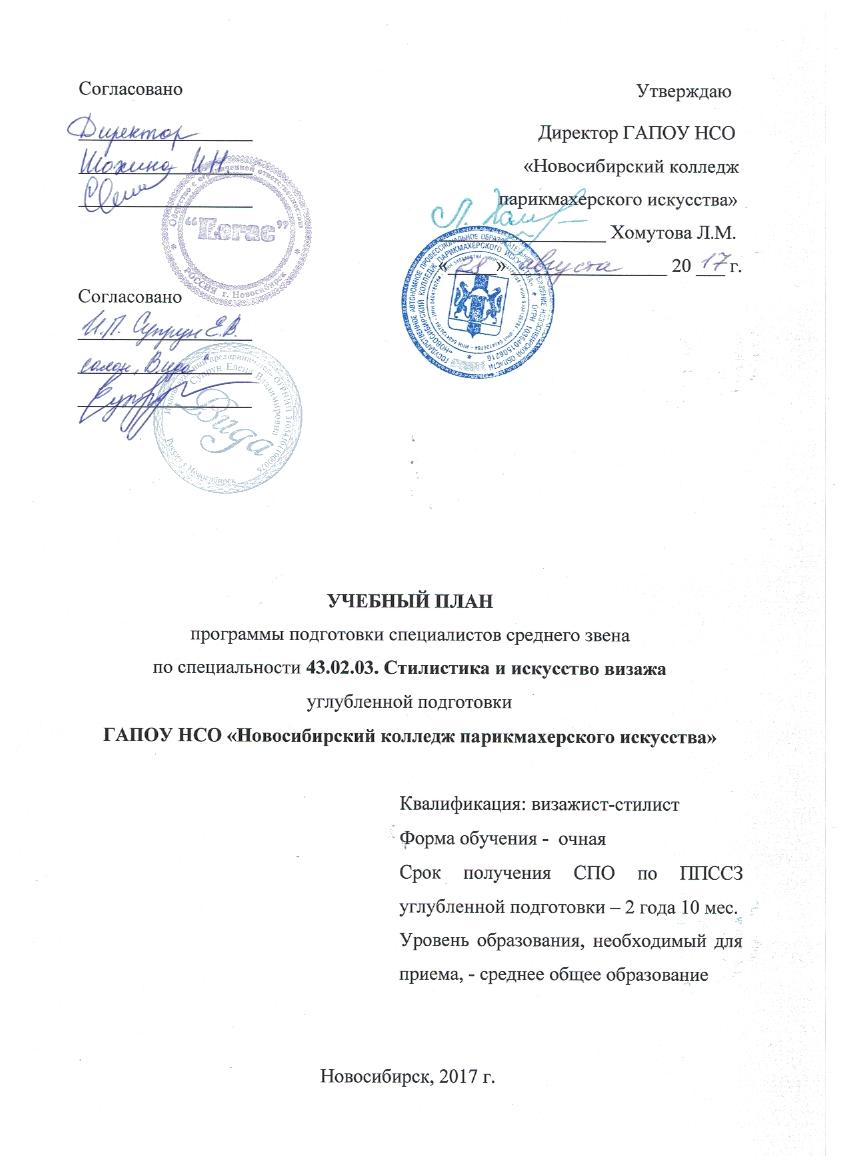 1. Сводные данные по бюджету времени (в неделях)2.2 План учебного процесса (программа подготовки специалистов среднего звена) – специальность СПО 43.02.03.        Стилистика и искусство визажа –  2017-20 уч.гг. на базе среднего общего образования3. Перечень кабинетов, лабораторий, мастерских и др. для подготовки по специальности СПО 43.02.03. «Стилистика и искусство визажа»4. Пояснительная записка	Настоящий учебный план образовательной организации ГАПОУ НСО «Новосибирский колледж парикмахерского искусства» (далее – колледж) разработан на основе Федерального государственного образовательного стандарта среднего профессионального образования (далее – ФГОС СПО), по специальности 43.02.03 Стилистика и искусство визажа, утвержденного приказом Министерства образования и науки Российской Федерации № 467 от 7 мая  2014 г., зарегистр. Министерством юстиции (рег. № 32955 от 03.07.2014г.).Организация образовательного процесса осуществляется в соответствии с:Федеральным законом Российской Федерации от 29 декабря 2012 г. N 273-ФЗ «Об образовании в Российской Федерации»,Приказом МОН РФ от 14 июня 2013 г. N 464 «Об утверждении порядка организации и осуществления образовательной деятельности по образовательным программам среднего профессионального образования», Законом НСО от 04.07. 2013  № 361-ОЗ «О регулировании отношений в сфере образования в Новосибирской области»,Положением о практике обучающихся, осваивающих  основные профессиональные образовательные программы среднего профессионального образования (Приказ Минобрнауки России  от 18.04.2013 №291),Уставом  ГАПОУ НСО «Новосибирский колледж парикмахерского искусства», санитарно-эпидемиологическими требованиями к организации учебно-производственного процесса в образовательных учреждениях начального и среднего профессионального образования (СанПиН 2.4.3.1186-03, СанПиН 2.4.3.2201-07, СанПиН 2.4.3.2554-09, СанПиН 2.4.3.2841-11).	4.1. Организация учебного процесса и режим занятий	Продолжительность учебной недели – шестидневная.	Продолжительность занятий - 45 мин., предусмотрена группировка парами с перерывом между уроками 10 минут. В течение дня нагрузка на обучающихся составляет 6 часов.	В течение недели общая продолжительность обязательного теоретического и практического обучения составляет 36 часов. Максимальный объем учебной нагрузки обучающегося составляет 54 академических часа в неделю, включая все виды аудиторной и внеаудиторной учебной нагрузки.	Обучение по учебным дисциплинам и междисциплинарным курсам составляет 84 недели, учебная и производственная практика (по профилю специальности) – 25 недель, преддипломная практика – 4 недели.4.2. Формирование вариативной части ППКРС	Распределение вариативной части учебного времени осуществлялось с участием работодателей в разработке программы  подготовки специалистов среднего звена (далее – ППССЗ). 900 часов обязательной аудиторной нагрузки вариативной части ППССЗ распределены следующим образом: 2 часа добавлены в Математический и общий естественнонаучный учебный цикл в учебную дисциплину Информатика и ИКТ в профессиональной деятельности в соответствии с распределением учебной нагрузки  по учебному плану;72 часа распределены между  общепрофессиональными учебными дисциплинами для углубления подготовки за счет увеличения времени на изучение материала, 136 часов распределены между вновь введенными  учебными дисциплинами для получения обучающимися дополнительных компетенций, умений и знаний, необходимых для обеспечения конкурентоспособности выпускника в соответствии с запросами регионального рынка труда:Правовые основы профессиональной деятельности (36 ч.)История изобразительного искусства (100 ч.)690 часов включены в содержание профессиональных модулей, при этом 546 часов распределены между  междисциплинарными курсами для углубления подготовки за счет увеличения времени на изучение и/или введения в программу новых учебных единиц, 144 часа входят во вновь введенный профессиональный модуль «Выполнение причесок с моделирующими элементами» для освоения вновь введенной профессиональной компетенции «Выполнять прически с моделирующими элементами».	4.3. Порядок проведения учебной и производственной практики	Учебная практика проводится в учебно-производственных мастерских концентрированно, после изучения курсов МДК по модулю. По окончании учебной практики каждого модуля предусмотрен дифференцированный зачет. Сводное количество учебной практики – 14 недель или 504 часа.	Производственная практика проводится в учебно-производственных мастерских или на предприятиях г. Новосибирска. Аттестация по итогам производственной практики проводится с учетом (или на основании) результатов, подтвержденных документами соответствующих организаций. 	Производственная практика проводится концентрированно после изучения учебной практики в каждом модуле. ПМ 01, ПМ.02, ПМ.03, ПМ.04, ПМ.05 -  по 2 недели, ПМ.06 – 1 неделя. 	По окончании производственной практики по каждому модулю проводят дифференцированный зачет. После окончания производственной практики по профилю специальности  проводится преддипломная практика  - 4 недели.	4.4. Формы проведения консультаций	Учебный план предусматривает выделение консультаций из расчета 4 часа на человека в год. Предусмотрены консультации по дисциплинам изучения, консультации к дипломной работе и консультации перед экзаменом. Распределение часов консультаций рассматривается на заседаниях методических комиссий и утверждается  директором. Консультации проводятся в форме групповых занятий,  а также в форме индивидуальных консультаций.  	По выбору преподавателя консультации могут быть проведены в устной или письменной форме.4.5. Формы проведения промежуточной аттестации	Промежуточная аттестация проводится после завершения теоретических и практических курсов изучения учебных дисциплин, междисциплинарных курсов и профессиональных модулей в сроки, предусмотренные учебным планом, с целью определения соответствия знаний, умений и практического опыта обучающихся требованиям ФГОС СПО.	Промежуточная аттестация проводится в форме экзамена (в том числе по профессиональному модулю), зачета или дифференцированного зачета. При освоении программ профессиональных модулей в последнем семестре изучения формой промежуточной аттестации по модулю является  экзамен по профессиональному модулю. При освоении программ междисциплинарных курсов в последнем семестре изучения формой промежуточной аттестации по МДК является экзамен.	Порядок проведения и критерии оценки промежуточного контроля по учебной дисциплине, МДК  разрабатываются преподавателем и утверждаются на заседании методической комиссии.	Объем времени, отведенный на промежуточную аттестацию, составляет 1 неделю в семестр. Промежуточная аттестация в форме экзамена проводится  в день, освобожденный от других форм учебной нагрузки. Промежуточная аттестация в форме зачета или дифференцированного зачета проводится за счет часов, отведенных на освоение соответствующего модуля или дисциплины. Количество экзаменов в учебном году в процессе промежуточной аттестации студентов не превышает 8, а количество зачетов и дифференцированных зачетов – 10.	Текущий контроль успеваемости  является обязательным и  проводится с целью проверки качества освоения образовательных программ в период между промежуточными аттестациями. Текущий контроль  регулярно осуществляется на протяжении семестра, характеризуется систематичностью и разнообразием форм и методов. Текущий контроль знаний и  умений может представлять собой: устный опрос (групповой или индивидуальный);проверку выполнения лабораторных и практических работ;наблюдение за деятельностью обучающегося во время учебно-производственного  процесса;проведение контрольных работ; тестирование (письменное или компьютерное); программированный контроль;экспертную оценку деятельности обучающихся на практических занятиях и во время практики; контроль самостоятельной работы обучающихся (в письменной или устной форме). 	Возможны и другие формы текущего контроля знаний, которые определяются преподавателями и  рассматриваются на заседаниях методических комиссий. 	Контрольные работы и другие формы текущего контроля успеваемости проводятся по итогам изучения отдельных разделов (тем) учебного материала за счет часов, отводимых на изучение раздела (темы).	Сроки и формы проведения текущего контроля успеваемости обучающихся рассматриваются на заседаниях методических комиссий.	Форма отчетности при проведении текущего контроля успеваемости обучающихся определяется учебной частью.	Ответственными за организацию и своевременное проведение текущего контроля являются преподаватели учебных дисциплин и междисциплинарных курсов и председатели соответствующих методических комиссий. 4.6. Формы проведения государственной итоговой аттестацииГосударственная итоговая аттестация выпускников ГАПОУ НСО «Новосибирский колледж парикмахерского искусства» является обязательной, проводится по окончании курса обучения и заключается в определении соответствия уровня подготовки выпускников требованиям ФГОС СПО с последующей выдачей документа государственного образца об уровне образования и квалификации.Государственная итоговая аттестация выпускников включает в себя:- подготовку выпускной квалификационной работы (дипломной работы, дипломного проекта) по специальности;- защиту выпускной квалификационной работы (дипломной работы, дипломного проекта), выполненной выпускником по теме, соответствующей содержанию одного или нескольких профессиональных модулей и определяемой учреждением среднего профессионального образования.Для проведения государственной итоговой аттестации создается государственная экзаменационная комиссия, из представителей общественных организаций, педагогических работников и мастеров производственного обучения аттестуемой группы выпускников, а также специалистов объединений, предприятий, организаций и учреждений - заказчиков кадров рабочих и специалистов. Состав государственной экзаменационной комиссии утверждается приказом директора ГАПОУ НСО «Новосибирский колледж парикмахерского искусства». Конкретный перечень экзаменов и работ, входящих в состав государственной итоговой аттестации выпускников в рамках основной профессиональной образовательной программы, порядок, форма и сроки проведения государственной итоговой аттестации  определяются Положением о ГИА, утвержденным директором колледжа.КурсыОбучение по дисциплинам и междисциплинарным курсамУчебная практикаПроизводственная практикаПроизводственная практикаПромежуточная аттестацияГосударственная итоговая аттестацияКаникулыВсегоКурсыОбучение по дисциплинам и междисциплинарным курсамУчебная практикапо профилю специальностипреддипломнаяПромежуточная аттестацияГосударственная итоговая аттестацияКаникулыВсего123456789I курс3432-2-1152II курс3064-2-1052III курс2055416243Всего84141145623147ИндексИндексНаименование циклов, дисциплин, профессиональных модулей, МДК, практикФормы промежуточной аттестацииУчебная нагрузка обучающихся (час.)Учебная нагрузка обучающихся (час.)Учебная нагрузка обучающихся (час.)Учебная нагрузка обучающихся (час.)Учебная нагрузка обучающихся (час.)Учебная нагрузка обучающихся (час.)Распределение обязательной нагрузки по курсам и семестрам (час. в семестр)Распределение обязательной нагрузки по курсам и семестрам (час. в семестр)Распределение обязательной нагрузки по курсам и семестрам (час. в семестр)Распределение обязательной нагрузки по курсам и семестрам (час. в семестр)Распределение обязательной нагрузки по курсам и семестрам (час. в семестр)Распределение обязательной нагрузки по курсам и семестрам (час. в семестр)ИндексИндексНаименование циклов, дисциплин, профессиональных модулей, МДК, практикФормы промежуточной аттестациимаксимальнаяСамостоятельная работаОбязательная аудиторнаяОбязательная аудиторнаяОбязательная аудиторнаяОбязательная аудиторнаяI курсI курсII курсII курсИндексИндексНаименование циклов, дисциплин, профессиональных модулей, МДК, практикФормы промежуточной аттестациимаксимальнаяСамостоятельная работавсего занятийв т. ч.в т. ч.в т. ч.1 сем.16 нед.2 сем.18 нед.3 сем.16 нед.4 сем.14 нед.5 сем.12 нед.6 сем.8 нед.ИндексИндексНаименование циклов, дисциплин, профессиональных модулей, МДК, практикФормы промежуточной аттестациимаксимальнаяСамостоятельная работавсего занятийлекцийлаб. и практ. занятий, вкл. семинарыкурсовых работ (проектов) 1 сем.16 нед.2 сем.18 нед.3 сем.16 нед.4 сем.14 нед.5 сем.12 нед.6 сем.8 нед.1123456789101112131415ОГСЭ.00ОГСЭ.00Общий гуманитарный и социально-экономический учебный цикл 3/1/078530548010237816072112564832ОГСЭ.01ОГСЭ.01Основы философии -, -, Э6921484260048000ОГСЭ.02ОГСЭ.02ИсторияЭ6921484264800000ОГСЭ.03ОГСЭ.03Психология общенияЭ69214816324800000ОГСЭ.04ОГСЭ.04Иностранный язык-, -, -, -, -, ДЗ242741680168323632282416ОГСЭ.05ОГСЭ.05Физическая культура-, -, -, -, -, З3361681682166323632282416ЕН.00ЕН.00Математический и общий естественнонаучный учебный цикл 0/1/014945104327200485600ЕН.01ЕН.01Информатика и информационно-коммуникационные технологии в профессиональной деятельности-, -, -, ДЗ14945104327200485600П.00П.00Профессиональный учебный цикл13/21/13602116224401272113830416576416392384256ОП.00ОП.00Общепрофессиональные дисциплины 0/9/197830267639028622425232569616ОП.01ОП.01Сервисная деятельность  ДЗ4614322483200000ОП.02ОП.02Основы маркетинга и менеджмента-, ДЗ983068482032360000ОП.03ОП.03Пластическая анатомия человека-, ДЗ983068442432360000ОП.04ОП.04Рисунок и живопись-, -, -, ДЗ1886012830983236322800ОП.05ОП.05Цветоведение-, ДЗ983068442432360000ОП.06ОП.06Основы композиции-, ДЗ983068442432360000ОП.07ОП.07Эстетика-, -, -, -, -, ДЗ58184036400002416ОП.08ОП.08Безопасность жизнедеятельности-, З983068204832360000ОП.09ОП.09Правовые основы профессиональной деятельности-, ДЗ52163624120360000ОП.10ОП.10История изобразительного искусства-, -, -, -, ДЗ14444100762400028720ПМ.00ПМ.00Профессиональные модули13/12/02624860176488285230192324384336288240ПМ.01ПМ.01Коррекция и окрашивание бровей, окрашивание ресниц                                                                                ЭПМ3/2/07682525162582581923240000МДК.01.01МДК.01.01Основы косметологии-, Э626206420210210963240000МДК.01.02МДК.01.02Технология оформления бровей и ресницЭ142469648489600000УП.01УП.01  -, ДЗ10801080000ПП.01ПП.01  -, ДЗ720720000ПМ.02ПМ.02Выполнение салонного и специфического макияжа ЭПМ2/2/05721883841921623000384000МДК.02.01МДК.02.01Искусство и технология макияжа-, -, Э5721883841921623000384000УП.02УП.02-, -, -, ДЗ10800010800ПП.02ПП.02-, -, -, ДЗ720007200ПМ.03ПМ.03Выполнение фейс-арта, боди-арта                               ЭПМ2/2/050016433616816800033600МДК.03.01 МДК.03.01 Технология фейс-арта и боди-арта-, -, -, Э50016433616816800033600УП.03УП.03-, -, -, ДЗ10800010800ПП.03ПП.03-, -, -, ДЗ720007200ПМ.06ПМ.06Выполнение причесок с моделирующими элементами                                                                           ЭПМ2/2/021470144727200001440МДК.06.01 МДК.06.01 Искусство оформления прически-, -, -, -, Э21470144727200001440УП.06УП.06-, -, -, -, ДЗ720000720ПП.06ПП.06-, -, -, -, ДЗ720000720ПМ.04ПМ.04Создание индивидуального стиля заказчика в соответствии с запросами, историческими стилями и тенденциями моды                                                          ЭПМ2/2/0356116240120120000014496МДК.04.01 МДК.04.01 Искусство создания стиля-, -, -, -, -, Э356116240120120000014496УП.04УП.04-, -, -, -, -, ДЗ720000072ПП.04ПП.04-, -, -, -, -, ДЗ720000072ПМ.05ПМ.05Выполнение работ по одной или нескольким профессиям рабочих, должностям служащих            ЭПМ2/2/021470144727200000144МДК.05.01МДК.05.01Выполнение работ по одной или нескольким профессиям рабочих, должностям служащих-, -, -, -, -, Э21470144727200000144УП.05УП.05-, -, -, -, -, ДЗ360000036ПП.05ПП.05-, -, -, -, -, ДЗ360000036Теоретические занятияТеоретические занятияТеоретические занятия16/11/14536151230241406158830576648576504432288В т.ч. вариативная частьВ т.ч. вариативная частьВ т.ч. вариативная часть1350450900Учебная и производственная (по профилю специальности) практикаУчебная и производственная (по профилю специальности) практикаУчебная и производственная (по профилю специальности) практика0/12/090001800360144216В т.ч. вариативная частьВ т.ч. вариативная частьВ т.ч. вариативная частьВсегоВсегоВсего16/23/15832194439241406158830576828576828576504ПДППреддипломная практика Преддипломная практика 4 нед.ГИАГосударственная итоговая аттестацияГосударственная итоговая аттестация6 нед.Консультации из расчета 4 часа на одного обучающегося на каждый учебный год Государственная итоговая аттестация1. Программа углубленной  подготовки 1.1. Дипломный проект (работа)Выполнение дипломного проекта (работы) с ________ по ________ (всего 4 нед.)Защита дипломного проекта (работы) с _________ по __________ (всего 2 нед.)Консультации из расчета 4 часа на одного обучающегося на каждый учебный год Государственная итоговая аттестация1. Программа углубленной  подготовки 1.1. Дипломный проект (работа)Выполнение дипломного проекта (работы) с ________ по ________ (всего 4 нед.)Защита дипломного проекта (работы) с _________ по __________ (всего 2 нед.)Консультации из расчета 4 часа на одного обучающегося на каждый учебный год Государственная итоговая аттестация1. Программа углубленной  подготовки 1.1. Дипломный проект (работа)Выполнение дипломного проекта (работы) с ________ по ________ (всего 4 нед.)Защита дипломного проекта (работы) с _________ по __________ (всего 2 нед.)Консультации из расчета 4 часа на одного обучающегося на каждый учебный год Государственная итоговая аттестация1. Программа углубленной  подготовки 1.1. Дипломный проект (работа)Выполнение дипломного проекта (работы) с ________ по ________ (всего 4 нед.)Защита дипломного проекта (работы) с _________ по __________ (всего 2 нед.)Консультации из расчета 4 часа на одного обучающегося на каждый учебный год Государственная итоговая аттестация1. Программа углубленной  подготовки 1.1. Дипломный проект (работа)Выполнение дипломного проекта (работы) с ________ по ________ (всего 4 нед.)Защита дипломного проекта (работы) с _________ по __________ (всего 2 нед.)Консультации из расчета 4 часа на одного обучающегося на каждый учебный год Государственная итоговая аттестация1. Программа углубленной  подготовки 1.1. Дипломный проект (работа)Выполнение дипломного проекта (работы) с ________ по ________ (всего 4 нед.)Защита дипломного проекта (работы) с _________ по __________ (всего 2 нед.)Всегодисциплини МДКдисциплини МДКдисциплини МДК576648576504432288Консультации из расчета 4 часа на одного обучающегося на каждый учебный год Государственная итоговая аттестация1. Программа углубленной  подготовки 1.1. Дипломный проект (работа)Выполнение дипломного проекта (работы) с ________ по ________ (всего 4 нед.)Защита дипломного проекта (работы) с _________ по __________ (всего 2 нед.)Консультации из расчета 4 часа на одного обучающегося на каждый учебный год Государственная итоговая аттестация1. Программа углубленной  подготовки 1.1. Дипломный проект (работа)Выполнение дипломного проекта (работы) с ________ по ________ (всего 4 нед.)Защита дипломного проекта (работы) с _________ по __________ (всего 2 нед.)Консультации из расчета 4 часа на одного обучающегося на каждый учебный год Государственная итоговая аттестация1. Программа углубленной  подготовки 1.1. Дипломный проект (работа)Выполнение дипломного проекта (работы) с ________ по ________ (всего 4 нед.)Защита дипломного проекта (работы) с _________ по __________ (всего 2 нед.)Консультации из расчета 4 часа на одного обучающегося на каждый учебный год Государственная итоговая аттестация1. Программа углубленной  подготовки 1.1. Дипломный проект (работа)Выполнение дипломного проекта (работы) с ________ по ________ (всего 4 нед.)Защита дипломного проекта (работы) с _________ по __________ (всего 2 нед.)Консультации из расчета 4 часа на одного обучающегося на каждый учебный год Государственная итоговая аттестация1. Программа углубленной  подготовки 1.1. Дипломный проект (работа)Выполнение дипломного проекта (работы) с ________ по ________ (всего 4 нед.)Защита дипломного проекта (работы) с _________ по __________ (всего 2 нед.)Консультации из расчета 4 часа на одного обучающегося на каждый учебный год Государственная итоговая аттестация1. Программа углубленной  подготовки 1.1. Дипломный проект (работа)Выполнение дипломного проекта (работы) с ________ по ________ (всего 4 нед.)Защита дипломного проекта (работы) с _________ по __________ (всего 2 нед.)Всегоучебной практикиучебной практикиучебной практики0108021672108Консультации из расчета 4 часа на одного обучающегося на каждый учебный год Государственная итоговая аттестация1. Программа углубленной  подготовки 1.1. Дипломный проект (работа)Выполнение дипломного проекта (работы) с ________ по ________ (всего 4 нед.)Защита дипломного проекта (работы) с _________ по __________ (всего 2 нед.)Консультации из расчета 4 часа на одного обучающегося на каждый учебный год Государственная итоговая аттестация1. Программа углубленной  подготовки 1.1. Дипломный проект (работа)Выполнение дипломного проекта (работы) с ________ по ________ (всего 4 нед.)Защита дипломного проекта (работы) с _________ по __________ (всего 2 нед.)Консультации из расчета 4 часа на одного обучающегося на каждый учебный год Государственная итоговая аттестация1. Программа углубленной  подготовки 1.1. Дипломный проект (работа)Выполнение дипломного проекта (работы) с ________ по ________ (всего 4 нед.)Защита дипломного проекта (работы) с _________ по __________ (всего 2 нед.)Консультации из расчета 4 часа на одного обучающегося на каждый учебный год Государственная итоговая аттестация1. Программа углубленной  подготовки 1.1. Дипломный проект (работа)Выполнение дипломного проекта (работы) с ________ по ________ (всего 4 нед.)Защита дипломного проекта (работы) с _________ по __________ (всего 2 нед.)Консультации из расчета 4 часа на одного обучающегося на каждый учебный год Государственная итоговая аттестация1. Программа углубленной  подготовки 1.1. Дипломный проект (работа)Выполнение дипломного проекта (работы) с ________ по ________ (всего 4 нед.)Защита дипломного проекта (работы) с _________ по __________ (всего 2 нед.)Консультации из расчета 4 часа на одного обучающегося на каждый учебный год Государственная итоговая аттестация1. Программа углубленной  подготовки 1.1. Дипломный проект (работа)Выполнение дипломного проекта (работы) с ________ по ________ (всего 4 нед.)Защита дипломного проекта (работы) с _________ по __________ (всего 2 нед.)Всегопроизводст. практики / преддипл. практика производст. практики / преддипл. практика производст. практики / преддипл. практика 0/072/00/0144/072/0108/144Консультации из расчета 4 часа на одного обучающегося на каждый учебный год Государственная итоговая аттестация1. Программа углубленной  подготовки 1.1. Дипломный проект (работа)Выполнение дипломного проекта (работы) с ________ по ________ (всего 4 нед.)Защита дипломного проекта (работы) с _________ по __________ (всего 2 нед.)Консультации из расчета 4 часа на одного обучающегося на каждый учебный год Государственная итоговая аттестация1. Программа углубленной  подготовки 1.1. Дипломный проект (работа)Выполнение дипломного проекта (работы) с ________ по ________ (всего 4 нед.)Защита дипломного проекта (работы) с _________ по __________ (всего 2 нед.)Консультации из расчета 4 часа на одного обучающегося на каждый учебный год Государственная итоговая аттестация1. Программа углубленной  подготовки 1.1. Дипломный проект (работа)Выполнение дипломного проекта (работы) с ________ по ________ (всего 4 нед.)Защита дипломного проекта (работы) с _________ по __________ (всего 2 нед.)Консультации из расчета 4 часа на одного обучающегося на каждый учебный год Государственная итоговая аттестация1. Программа углубленной  подготовки 1.1. Дипломный проект (работа)Выполнение дипломного проекта (работы) с ________ по ________ (всего 4 нед.)Защита дипломного проекта (работы) с _________ по __________ (всего 2 нед.)Консультации из расчета 4 часа на одного обучающегося на каждый учебный год Государственная итоговая аттестация1. Программа углубленной  подготовки 1.1. Дипломный проект (работа)Выполнение дипломного проекта (работы) с ________ по ________ (всего 4 нед.)Защита дипломного проекта (работы) с _________ по __________ (всего 2 нед.)Консультации из расчета 4 часа на одного обучающегося на каждый учебный год Государственная итоговая аттестация1. Программа углубленной  подготовки 1.1. Дипломный проект (работа)Выполнение дипломного проекта (работы) с ________ по ________ (всего 4 нед.)Защита дипломного проекта (работы) с _________ по __________ (всего 2 нед.)Всегоэкзаменовэкзаменовэкзаменов322324Консультации из расчета 4 часа на одного обучающегося на каждый учебный год Государственная итоговая аттестация1. Программа углубленной  подготовки 1.1. Дипломный проект (работа)Выполнение дипломного проекта (работы) с ________ по ________ (всего 4 нед.)Защита дипломного проекта (работы) с _________ по __________ (всего 2 нед.)Консультации из расчета 4 часа на одного обучающегося на каждый учебный год Государственная итоговая аттестация1. Программа углубленной  подготовки 1.1. Дипломный проект (работа)Выполнение дипломного проекта (работы) с ________ по ________ (всего 4 нед.)Защита дипломного проекта (работы) с _________ по __________ (всего 2 нед.)Консультации из расчета 4 часа на одного обучающегося на каждый учебный год Государственная итоговая аттестация1. Программа углубленной  подготовки 1.1. Дипломный проект (работа)Выполнение дипломного проекта (работы) с ________ по ________ (всего 4 нед.)Защита дипломного проекта (работы) с _________ по __________ (всего 2 нед.)Консультации из расчета 4 часа на одного обучающегося на каждый учебный год Государственная итоговая аттестация1. Программа углубленной  подготовки 1.1. Дипломный проект (работа)Выполнение дипломного проекта (работы) с ________ по ________ (всего 4 нед.)Защита дипломного проекта (работы) с _________ по __________ (всего 2 нед.)Консультации из расчета 4 часа на одного обучающегося на каждый учебный год Государственная итоговая аттестация1. Программа углубленной  подготовки 1.1. Дипломный проект (работа)Выполнение дипломного проекта (работы) с ________ по ________ (всего 4 нед.)Защита дипломного проекта (работы) с _________ по __________ (всего 2 нед.)Консультации из расчета 4 часа на одного обучающегося на каждый учебный год Государственная итоговая аттестация1. Программа углубленной  подготовки 1.1. Дипломный проект (работа)Выполнение дипломного проекта (работы) с ________ по ________ (всего 4 нед.)Защита дипломного проекта (работы) с _________ по __________ (всего 2 нед.)Всегодифф. зачетовдифф. зачетовдифф. зачетов170636Консультации из расчета 4 часа на одного обучающегося на каждый учебный год Государственная итоговая аттестация1. Программа углубленной  подготовки 1.1. Дипломный проект (работа)Выполнение дипломного проекта (работы) с ________ по ________ (всего 4 нед.)Защита дипломного проекта (работы) с _________ по __________ (всего 2 нед.)Консультации из расчета 4 часа на одного обучающегося на каждый учебный год Государственная итоговая аттестация1. Программа углубленной  подготовки 1.1. Дипломный проект (работа)Выполнение дипломного проекта (работы) с ________ по ________ (всего 4 нед.)Защита дипломного проекта (работы) с _________ по __________ (всего 2 нед.)Консультации из расчета 4 часа на одного обучающегося на каждый учебный год Государственная итоговая аттестация1. Программа углубленной  подготовки 1.1. Дипломный проект (работа)Выполнение дипломного проекта (работы) с ________ по ________ (всего 4 нед.)Защита дипломного проекта (работы) с _________ по __________ (всего 2 нед.)Консультации из расчета 4 часа на одного обучающегося на каждый учебный год Государственная итоговая аттестация1. Программа углубленной  подготовки 1.1. Дипломный проект (работа)Выполнение дипломного проекта (работы) с ________ по ________ (всего 4 нед.)Защита дипломного проекта (работы) с _________ по __________ (всего 2 нед.)Консультации из расчета 4 часа на одного обучающегося на каждый учебный год Государственная итоговая аттестация1. Программа углубленной  подготовки 1.1. Дипломный проект (работа)Выполнение дипломного проекта (работы) с ________ по ________ (всего 4 нед.)Защита дипломного проекта (работы) с _________ по __________ (всего 2 нед.)Консультации из расчета 4 часа на одного обучающегося на каждый учебный год Государственная итоговая аттестация1. Программа углубленной  подготовки 1.1. Дипломный проект (работа)Выполнение дипломного проекта (работы) с ________ по ________ (всего 4 нед.)Защита дипломного проекта (работы) с _________ по __________ (всего 2 нед.)Всегозачетовзачетовзачетов010000УП+ПП= 900ЛПЗ+КП+УП+ПП=1588+30+900= 2518УчНоб (профцикл).+УП+ПП= 3024+900=3924ПрОр   2518/3924 = 64 %  УП+ПП= 900ЛПЗ+КП+УП+ПП=1588+30+900= 2518УчНоб (профцикл).+УП+ПП= 3024+900=3924ПрОр   2518/3924 = 64 %  УП+ПП= 900ЛПЗ+КП+УП+ПП=1588+30+900= 2518УчНоб (профцикл).+УП+ПП= 3024+900=3924ПрОр   2518/3924 = 64 %  УП+ПП= 900ЛПЗ+КП+УП+ПП=1588+30+900= 2518УчНоб (профцикл).+УП+ПП= 3024+900=3924ПрОр   2518/3924 = 64 %  УП+ПП= 900ЛПЗ+КП+УП+ПП=1588+30+900= 2518УчНоб (профцикл).+УП+ПП= 3024+900=3924ПрОр   2518/3924 = 64 %  УП+ПП= 900ЛПЗ+КП+УП+ПП=1588+30+900= 2518УчНоб (профцикл).+УП+ПП= 3024+900=3924ПрОр   2518/3924 = 64 %  №НаименованиеКабинетыгуманитарных и социально-экономических дисциплинпсихологии общенияиностранного языкасервисной деятельностимаркетинга и менеджментарисунка и живописи безопасности жизнедеятельностиЛабораторииинформатики и информационно-коммуникационных технологий косметологии и макияжа, оборудованная косметологическими креслами, столиками для профессиональных препаратов, инструментов, раковинами, профессиональными препаратами, индивидуальными лампами, стерилизаторами, бактерицидными лампами, водонагревателемСтудии студия красоты Спортивный комплексспортивный залоткрытый стадион широкого профиля с элементами полосы препятствийстрелковый тир (в любой модификации, включая электронный) или место для стрельбыЗалыбиблиотекачитальный зал с выходом в сеть Интернетактовый зал